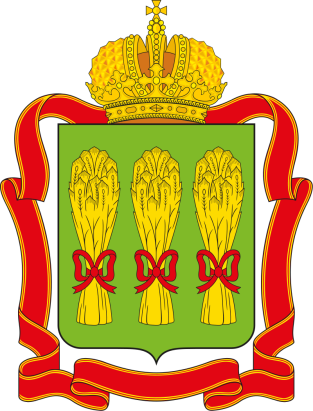 МИНИСТЕРСТВО ФИЗИЧЕСКОЙ КУЛЬТУРЫ И СПОРТА
ПЕНЗЕНСКОЙ ОБЛАСТИВремя и место проведения соревнованийСроки и форма подачи заявкиПредварительные on-line заявки на участие в соревнованиях подаются до 21.00 18 октября 2023 года  http://orgeo.ru.Заявка с допуском врача на месте старта обязательна!!!Система отметки – электронная.Дистанции и легенды. Дистанции напечатанны вместе с картой на струйном принте, легенды и файлы для карт будут выдаваться отдельно.Порядок старта: старт раздельный с интервалом 1минута. У групп МЖ-21 интервал 2 мин.Контрольное время 90 мин..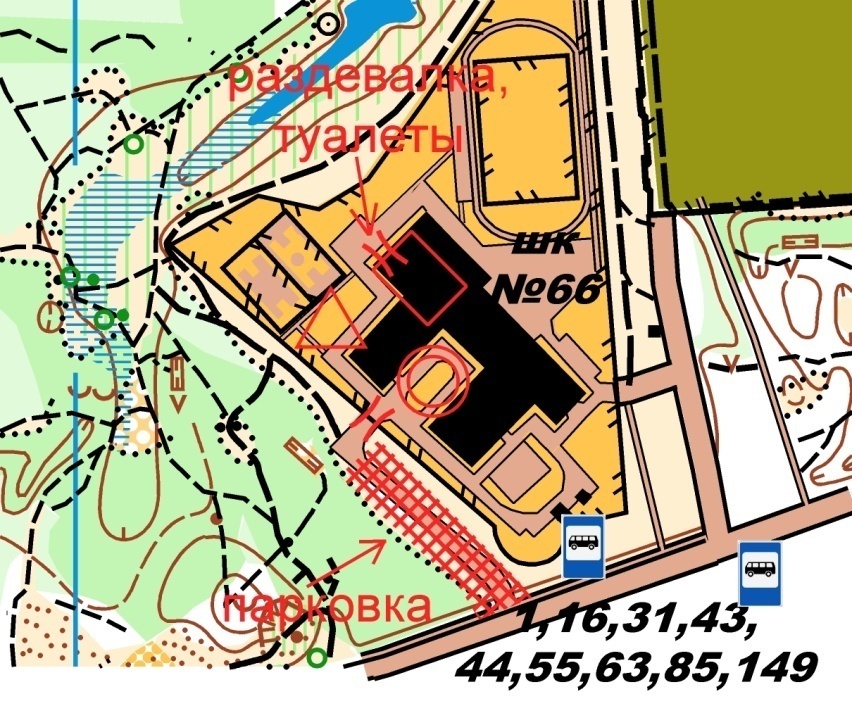 Контрольное время 120 мин.Проезд  на личном а\м до станции Асеевская далее вдоль железной дороги 6км до места стартаста. Проез ж/д сообщением: с ст.ПензаI до ст.Никоново далее на запад вдоль ж/д до места старта 1,5кмУдачных стартовКУБОК ПЕНЗЕКСКОЙ ОБЛАСТИ21 октября 2023 г.СогласиеШкола №66Начало старта13.30Кросс-спринт22 октября  2023 г.ст.НиконовоГородищенский р-нНачало старта 11.30Кросс-лонгТЕХНИЧЕСКАЯ ИНФОРМАЦИЯ21октября 2023г. КРОСС-спринтШкола №66ТЕХНИЧЕСКАЯ ИНФОРМАЦИЯ21октября 2023г. КРОСС-спринтШкола №66ТЕХНИЧЕСКАЯ ИНФОРМАЦИЯ21октября 2023г. КРОСС-спринтШкола №66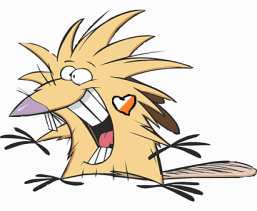 ГруппаМасштаб/сечениеДлина дистанцииДлина дистанцииКолличество КПМ21М 1:5000 / Н 2,5м3,23,216Ж-21, М-18, М-35М 1:5000 / Н 2,5м2,92,914М-16, М-45, Ж-18, Ж-35М 1:5000 / Н 2,5м2,52,512М14, М-65 Ж14, Ж55, Ж65М 1:5000 / Н 2,5м2,22,210Ж-16,Ж-45,М-55М 1:5000 / Н 2,5м2,12,19М12, Ж12М 1:5000 / Н 2,5м1,41,46М10,Ж10М 1:5000 / Н 2,5м1,21,25ТЕХНИЧЕСКАЯ ИНФОРМАЦИЯ22 октября 2023г. КРОСС-лонгНиконово правая сторонаТЕХНИЧЕСКАЯ ИНФОРМАЦИЯ22 октября 2023г. КРОСС-лонгНиконово правая сторонаТЕХНИЧЕСКАЯ ИНФОРМАЦИЯ22 октября 2023г. КРОСС-лонгНиконово правая сторонаГруппаМасштаб/сечениеДлина дистанцииДлина дистанцииКолличество КПМ21М 1:10000 / Н 2,5м8,68,623Ж-21, М-18, М-35М 1:10000 / Н 2,5м7,37,316М-16, М-45, Ж-18, Ж-35М 1:10000 / Н 2,5м5,75,717М14, М-65 Ж14, Ж55, Ж65М 1:10000 / Н 2,5м3,63,611Ж-16,Ж-45,М-55М 1:10000 / Н 2,5м4,74,716М12, Ж12М 1:7500 / Н 2,5м2,22,27М10,Ж10М 1:7500 / Н 2,5м1.31.35